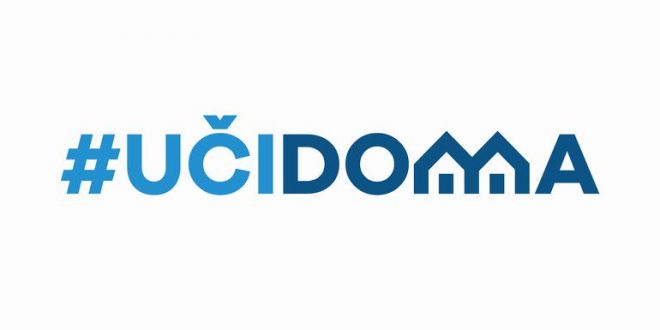 SEDMIČNI PLAN RADA PO PREDMETIMA ZA PERIOD 01.06.2020. – 12.06.2020.                RAZRED I PREDMET:  VIII  Matematika                               NASTAVNIK/CI:  Elma Škrijelj, Jasna Polović                RAZRED I PREDMET:  VIII  Matematika                               NASTAVNIK/CI:  Elma Škrijelj, Jasna Polović                RAZRED I PREDMET:  VIII  Matematika                               NASTAVNIK/CI:  Elma Škrijelj, Jasna Polović                RAZRED I PREDMET:  VIII  Matematika                               NASTAVNIK/CI:  Elma Škrijelj, Jasna Polović                RAZRED I PREDMET:  VIII  Matematika                               NASTAVNIK/CI:  Elma Škrijelj, Jasna PolovićDANISHODIAKTIVNOSTISADRŽAJ/POJMOVINAČIN KOMUNIKACIJEPONEDELJAK01.06.2020.Sistematizacija gradivaPrimjenjuju stečena matematička znanja u rješavanju problemskih zadatakaNa viber grupi dobijaju određeni broj raznovrsnih  zadataka. Rješavaju zadatke i  šalju na grupu.Površina i obim. Pravougaonik, kvadrat, trogao, kruznica, kruzni isječakViber gupe, google classroom, emailUTORAK02.06.2020.Sistematizacija gradivaPrimjenjuju stečena matematička znanja u rješavanju problemskih zadatakaNa viber grupi dobijaju određeni broj raznovrsnih  zadataka.Površina i obim. Pravougaonik, kvadrat, trogao, kruznica, kruzni isječakViber gupe, google classroom, emailSRIJEDA03.06.2020.ČETVRTAK04.06.2020.Obnavljanje gradiva kroz zanimljivu matematiku.Rad u grupi:Učenici pripremaju ukrštenice ili asocijacije i prezentuju ih u grupi.Učenici sami biraju oblasti iz matematike.Viber gupe, google classroom, emailPETAK05.06.2020.Obnavljanje gradiva kroz zanimljivu matematiku.Rad u grupi:Učenici pripremaju ukrštenice ili asocijacije i prezentuju ih u grupi.Učenici sami biraju oblasti iz matematike.Viber gupe, google classroom, emailPONEDELJAK08.06.2020Obnavljanje gradiva kroz zanimljivu matematiku.Rad u grupi:Učenici pripremaju ukrštenice ili asocijacije i prezentuju ih u grupi.Učenici sami biraju oblasti iz matematike.Viber gupe, google classroom, emailUTORAK09.06.2020Obnavljanje gradiva kroz zanimljivu matematiku.Rad u grupi:Učenici pripremaju ukrštenice ili asocijacije i prezentuju ih u grupi.Učenici sami biraju oblasti iz matematike.Viber gupe, google classroom, emailPOVRATNA INFORMACIJA U TOKU SEDMICEUz dogovor sa učenicima, biće organizovano ispitivanje za učenike kojima je to potrebno.